To be sold on AuctionsPlus Tuesday 24th February 2015A/C   Picarilli Past Co, Thargomindah, Qld.880 Leahcim & AMM Merino Ewes,To be offered in 2 x 4 dk LotsGood frame ewes, N.S.M. Shorn 4/02/15. In forward store condition.Please ContactNeal Elliott0427773868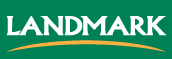 Landmark Cunnamulla